Organisme :……………………………………………………………………………………………Intitulé de l'opération : ………………………………………………………………………………DESCRIPTION DE L'OPERATIONAdresse :………………………………………………………………………………………….Nature de l'opération :	 construction neuve			 VEFA Acquisition-Amélioration		 Réhabilitation Autre :………………………………………Plan de financement :montant de l'opération : ……………………………..€Financements :	Nature et montant des prêts sollicités auprès de la Caisse de Dépôts et Consignations : PLAI :	€	 PLAI Foncier : …………………………€ PLUS :	€		 PLUS Foncier :……………….…….….€ PLS :	€		 PLS Foncier :…………..………..….….€ Eco-Prêt :	€		 PAM :………………………….….….….€ Prêt Amiante :	€		 Autre (préciser)…………..………….…€Montant total de la garantie demandée :………………………………..€Planning prévisionnel de réalisation :Démarrage des travaux :……………………………………………………………Livraison/mise en location :…………………………………………………………OPERATIONS CONSTITUANT UNE OFFRE NOUVELLE (construction, VEFA, Acquisition-Amélioration)Nombre de logements :………..........dont	PLAI :…………	PLUS :………….	PLS :……………Si, par exception, la part de PLAI est inférieure à 30 %, en justifier les raisons :……………………………………………………………………………………………………………………………………………………………………………………………………………………………………………………………………………………………………………………………………………………………………………………………………………………………………………………Typologie :	Studios/T1 – T1bis :…………T2 :……………………………T3 :……………………………T4 :……………………………T5 et plus :……………………Accessibilité :Configuration	 pavillons collectif 	Nombre de niveaux : …….	Répartition des logements par niveau :		RdC :…….	R+1 :…….	R+2 :……		R+3 :…….	R+4 et s. :…….	Présence d'un ascenseur	 OUI			 NONNombre de logements accessibles aux PMR :…………..Nombre de logements adaptés aux PMR :……………...Descriptif succinct des adaptations :........................................……………………………………………………………………………………………………………………………………………………………………………………………………………………………………………………………………………………………………………………………………………………..Si, par exception, le nombre de logements accessibles est inférieur à 20 %, en justifier les raisons :……………………………………………………………………………………………………………………………………………………………………………………………………………………………………………………………………………………………………………………………………………………………………………………………………………………………….OPERATIONS DE REHABILITATIONNombre de logements concernés :…………….Descriptif sommaire de la nature des travaux réalisés :…………………………………….......................................................................................................................................................................................................................................................................................................................................................................................................................................................................................................................................................................................................................................................................................................Pour les travaux de réhabilitation thermique, gain énergétique attendu/obtenu :consommation avant travaux :……………………	Classe énergétique :…….consommation après travaux :…………………...	Classe énergétique :…….PIECES A FOURNIR POUR L'ENSEMBLE DES DEMANDEScourrier de demande de garantie d’emprunt descriptif synthétique de l'opérationdélibération par laquelle l'organe statutaire compétent de l'organisme décide de recourir à l'emprunt et sollicite la garantie du Départementcopie du contrat de prêt signé par les deux partiestableau prévisionnel d'amortissementcopie de la décision, ou à défaut, engagement écrit du (des) co-garant(s)copie de la décision de financement ou d'agrément par l'EtatOrganisme :……………………………………………………………………………………………Intitulé de l'opération : ………………………………………………………………………………DESCRIPTION DE L'OPERATIONAdresse :………………………………………………………………………………………….Nature de l'opération :	 construction neuve		 VEFA Acquisition-Amélioration		 Réhabilitation Autre :………………………………………Conformément au règlement d’octroi des garanties d’emprunt, le bailleur s’engage à insérer une clause d’insertion dans les pièces du marché lié à cette opération.Pour ce faire, il s’engage à prendre contact avec le Chargé de Mission Clauses Sociales du Département de la Moselle pour la rédaction de ces pièces, à inviter le Développeur d’Emploi de Moselle Attractivité à la réunion 0 et à lui communiquer tous les comptes rendus de chantier.Le Conseil Départemental de la Moselle, dans un objectif de déploiement de sa politique d'insertion, avec notamment une action ambitieuse en matière de clause sociale, a mis en place une organisation permettant d’accompagner les bailleurs de logements sociaux dans leur engagement en matière d’insertion, dans le cadre de leur demande de garantie d’emprunt.Date : Signature de l’organisme :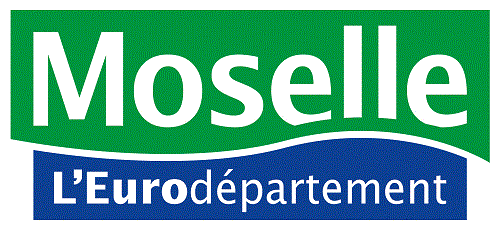 Formulaire de demande de garantie d'emprunt en faveur des logements locatifs sociauxEtat :……………….….€Collectivité(s) locale(s) :……………….….€Action Logement :……………….….€Prêt CDC :……………….….€Fonds propres :……………….….€Autres (préciser) :……………….….€Annexe au formulaire de demande de garantie d'emprunt en faveur des logements locatifs sociauxENGAGEMENT INSERTIONATTESTATION SUR L’HONNEURCoordonnées du Chargé de Mission Clauses Sociales :Marie MATTE03.87.21.56.81 / 06.07.44.97.88clausessociales@moselle.fr